Publicado en Barcelona el 19/01/2022 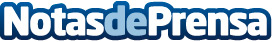 OK Mobility abre su primera Store de ciudad en el Passeig de Gràcia de BarcelonaLa nueva Store revoluciona el modelo de oficina de la compañía y ofrece todos sus servicios de movilidad en un mismo punto de atenciónDatos de contacto:Departamento de Comunicacion OK Mobility(+34) 971 430 590 – Nota de prensa publicada en: https://www.notasdeprensa.es/ok-mobility-abre-su-primera-store-de-ciudad-en Categorias: Viaje Automovilismo Cataluña Recursos humanos Oficinas Industria Automotriz http://www.notasdeprensa.es